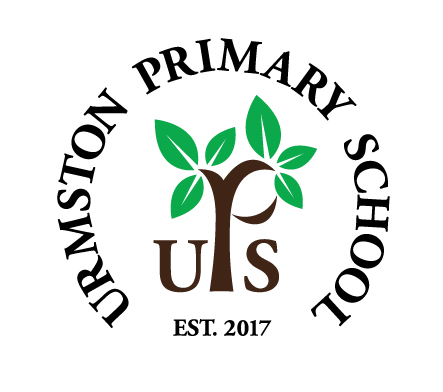 Friday 13th March 2020Dear Parents/Carers,Try to have a lovely weekend everyone…look after yourselves xCoronavirus informationPlease see the attached letter.Parents EveningWe regret that, as per the attached coronavirus letter, next week’s parents evening will be cancelled. We had hoped to postpone but due to the uncertainty going forward we have no idea about future dates. We’ll be making sure you get written information soon on how the children are doing and how we are working with them to improve. Our sincerest apologies for the inconvenience.Homework planIn light of the current situation there is the possibility of having to close Urmston Primary at some point. Staff have met and discussed plans for home learning. We’ll be putting together packs/signposts to online resources (or a mixture of both). Please bear with us and, if or when the time comes in the future, support your children with these tasks and nurture independence to complete them themselves where possible.Ofsted meetingsWe have been overwhelmed by the amount of support that you’ve offered since the publication of our Ofsted report. As we have said many times, we hugely value the strong relationships that we have with you all and are confident that we can maintain your trust and confidence in the future. As we mentioned in the meetings, whilst we are most grateful of your backing , equally, we welcome you to challenge us on what we’re doing to continually improve our children’s education. We’ll do our best to keep you up to date on how we are developing our provision, particularly regarding the arts, music and RE, and our early years provision to make it even better. Of course, we’ll also be sticking to our own school development priorities – whether Ofsted have flagged these up or not! We know our school well and can promise you we’ll keep using this knowledge to do our best for your kids! Thanks again. Sport ReliefAs we write this, we’re having a super day and the children are maintaining great enthusiasm and energy for our all-day skittleball matches. Thank you for your generosity in donations and sponsorship for such a wonderful cause! Perhaps we’ll see you soon for the parents and staff match?Science WeekThank you so much to all of our volunteers for Science week, which was due to be the week beginning the 23rd. Under the circumstances, we’re going to postpone this event and perhaps hold it in the summer term, when we’ll hopefully have more confidence in it all going ahead! We’ll let you know the new date when we’ve arranged it.KS1 Literacy WorkshopThanks to those of you who attended the workshop on Wednesday. We hope it was informative and you enjoyed the opoortunity to spend some time in yiour children’s classrooms! You can find all of the resources on our website at https://urmstonprimary.com/parents/resources-for-parentsKS2 Maths meetingMrs Billingsley will be leading the KS2 maths meeting after the Easter break on Wednesday 15th April. We hope to see you there!Come on everyone…let’s build our alumni communityLet’s keep this going…we are really building here and would love to develop this project in collaboration with the education charity, Future First. It involves building a community of former pupils (and even friends of those former pupils) who are willing to forge closer links with our school and perhaps be on hand to help us out and inspire our children in all manner of ways. So please get talking – sign up yourself and ask others to sign up on our online portal…the opportunities are endless! Thank you and here is the link…https://networks.futurefirst.org.uk/signup/urmstonprimaryContinuing with E-SafetyKeep an eye out for our monthly newsletter which hopefully will help with some valuable information on current apps, games and E-safety issues that your child (and us adults!) need help with. January’s issue will be emailed to you.Cancellations (as mentioned in the coronavirus letter)Please see coronavirus letter.Kind Regards,Mr Parker and Mr Doherty